2021 Membership Application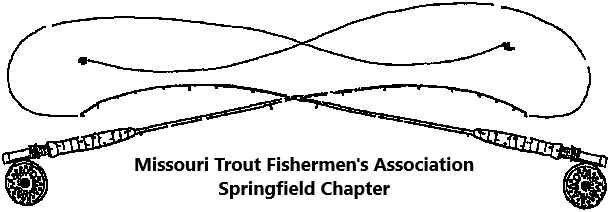 I have an interest to improve the grand sport of Trout and Game fishing in Missouri and desire to give support to activities directed towards this end.Make Check Payable to: MTFA-SpringfieldDues are not deductible for income tax purposesMail to:Bob Randall2239 W. Buena Vista St.Springfield, MO  65810          Date____________Your Name:  Address:  City:          					State:	 		Zip Code:Home or cell Telephone:  e-mail address: If applying for family membership, please list names spouse and children age 16 and under who should receive membership.Spouse: (1) _________________________________(2) _________________________________  (3) _________________________________Please circle or list a response to the following questions:Are you an individual member of FFF paying dues directly to this organization?...  Yes  or   No  Are you an individual member of CFM paying dues directly to this organization?... Yes  or   NoName a topic or program of interest.  _____________________________________What would you like more from the club? __________________________________Newsletter preference:  electronic e-mail? _____ or hard copy by U. S. mail ______  Annual Membership DuesFamily .............$15.00    Individual ...........$15.00   Contributing ................$25.00Missouri Trout Fishermen’s Association - Springfield through calendar year 2021-------------------------------------------------------------------------------------------------------------------Use the following if receipt is needed for cash payment:Received 2021 MTFA dues payment of $___________from:____________________________ this date________________.  Signature of Treasurer or Membership Chairperson____________________________________